Blurry Eye Test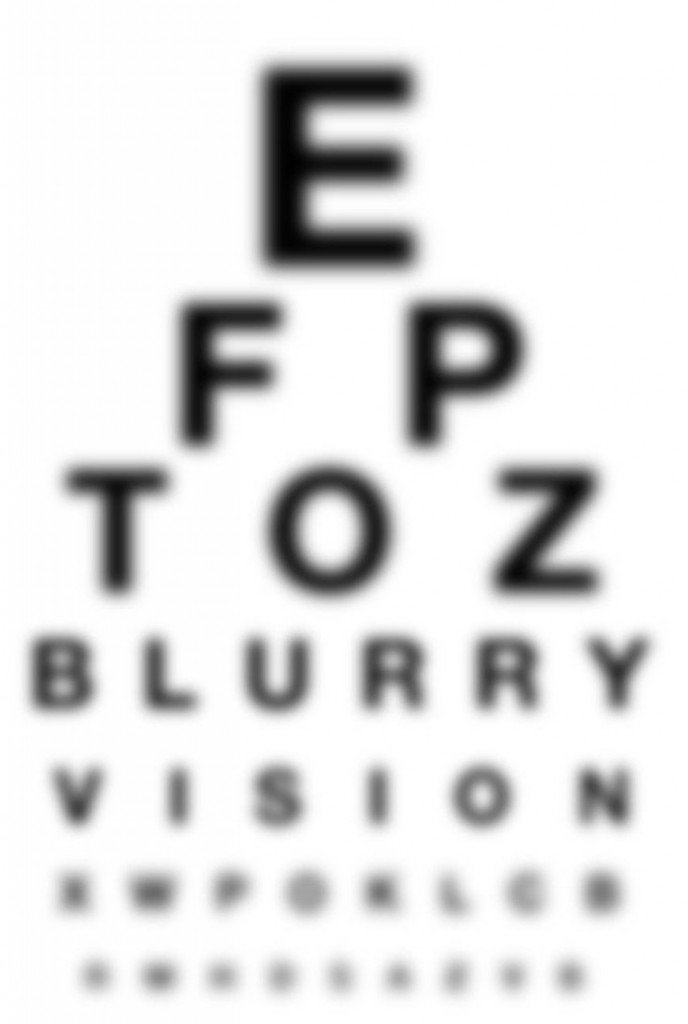 